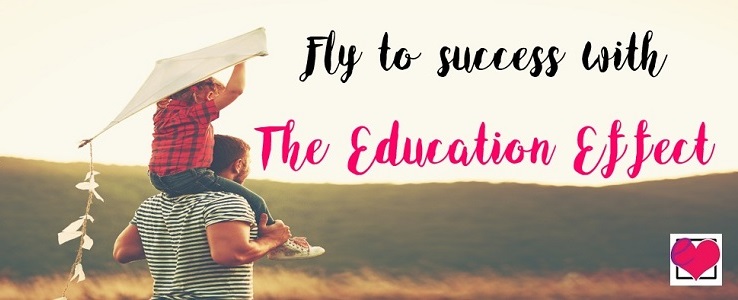 Scholarship Application